AMATEUR DIVISION Beauregard Watermelon Festival Idol ContestOfficial Entry FormShow Date & Time: June 24, 2017 at 7:00 pmBeauregard Fairground Indoor Pavilion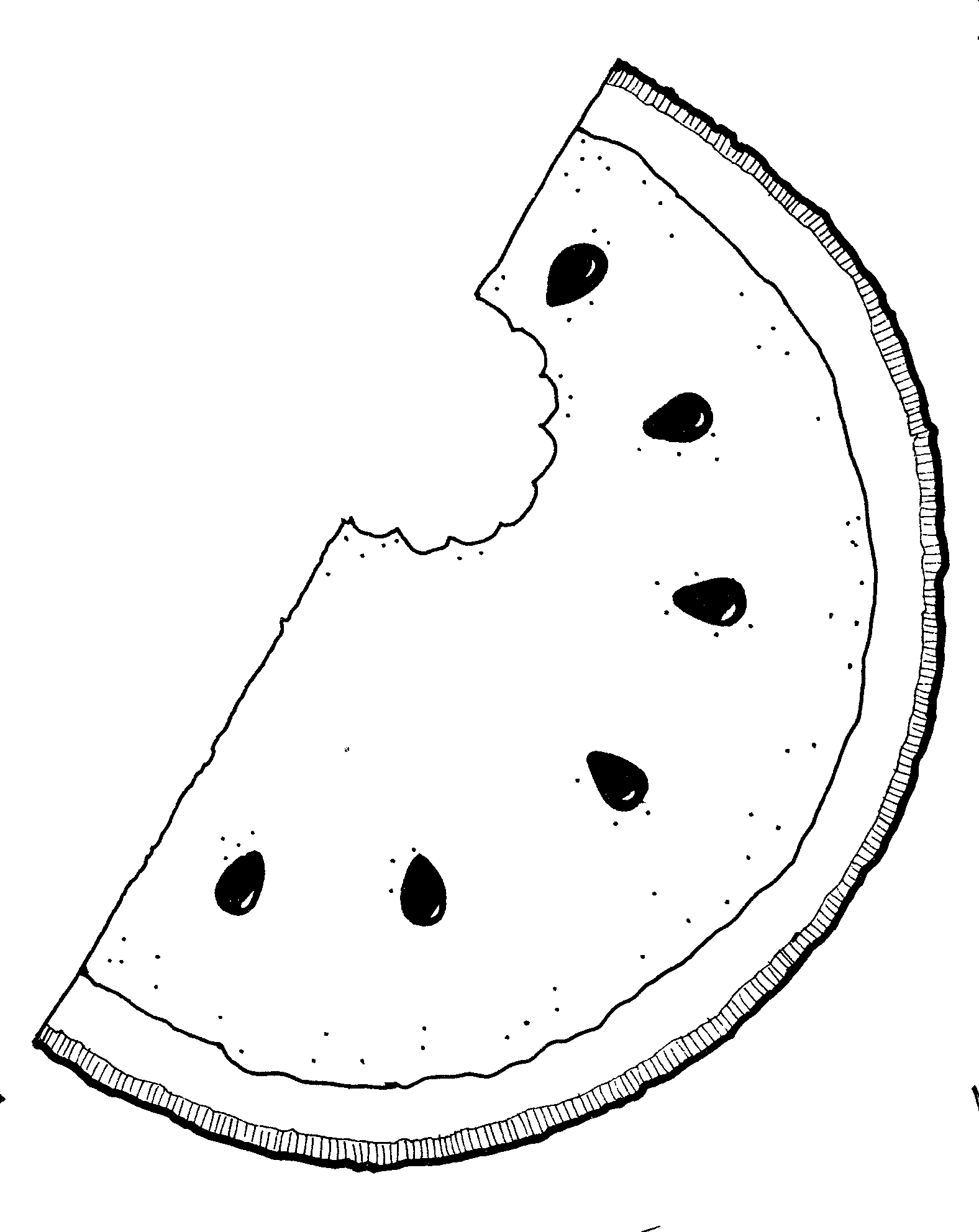 
Name:  ____________________________________  Age: ___________ Address:  __________________________________________________ City:  _________________________________   Zip:  ______________Phone:   _________________________ Or:   _____________________Name of Song (#1): _____________________________________________ Artist: ____________________________________________________Name of Song (#2): _____________________________________________Artist: _______________________________________________________ Will you be performing with the aid of CD? ________Yes _______ No If yes, one song per CD (please label with name & song information).  Amateur level - FREE ________ There will be no equipment available for cassette tape accompaniment.Each contestant should be prepared by selecting (2) song’s; 1st song to be sang during the contest.  The 2nd song will only be performed in case a tie breaker is needed.ALL CONTESTANTS MUST PROVIDE A COPY OF LYRICS TO BE PRE-APPROVED BY THE FESTIVAL BOARD. EMAIL A COPY OF LYRICS TO beautour@bellsouth.net IN ADVANCE.Rules:1. All contestants must be on fairgrounds 30 minutes prior to show, and must report to stage to sign in.2.  All contestants must be dressed appropriately, No flip-flops please.3.  No more than two people to register per performance.  No groups.  4.  Contestants may only appear once in any given event that night.5.  NO bands are allowed to compete.6.  There is no residency requirement.7.  No CD may have the singer on it at all. Background voices cannot exceed more that 50% of the tape.Divisions:    17 and under					    18 and over 	1st place…..Trophy					1st place…..Trophy + Cash2nd place…..Certificate & T-shirt		            2nd place…..Certificate & T-shirtScoring:Talent ....................50Showmanship ........30Costume/Staging….20							             Total Points ..........100 ** Each registered participant will be given a certificate of participation **Please remit form to:Beauregard Tourist CommissionP.O. Box 1174DeRidder, La 70634Or for more info contact:Beauregard Tourist Commission337-463-5534 or 1-800-738-5534